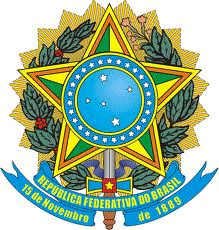 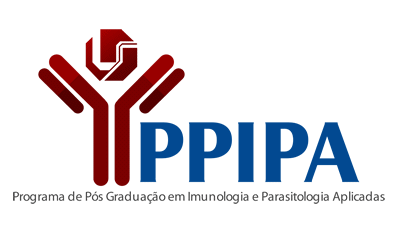 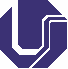 Resultado da seleção 2013/1 para ingresso 2013/2 ao curso de doutorado do Programa de Pós-graduação em Imunologia e Parasitologia AplicadasDe acordo com a Ata do Concurso Público para Seleção de Candidatos ao Programa de Pós-graduação em Imunologia e Parasitologia Aplicadas, curso de doutorado, do Instituto de Ciências Biomédicas desta Universidade, realizado no período de 15 de julho a 02 de agosto de 2013, homologamos e tornamos público o resultado emitido pela Comissão Examinadora composta pelas professores doutores: Jonny Yokosawa (presidente), Márcia Cristina Cury (titular), Jair Pereira da Cunha Júnio (titular) e Paulo Rogério de Faria (titular).Foram aprovados por ordem de classificação os candidatos:1º Romulo Oliveira de Sousa2º Natália de Melo Nasser Fava3º Lucas Silva de Faria4º Marlus Alves dos Santos5º Sabrina Royer6º Paola Amaral de Campos7º Patrícia de CastilhosUberlândia, 02 de agosto de 2013.Prof. Dr. Roberto Bernardino JuniorDiretor do Instituto de Ciências Biomédicas